В соответствии с Федеральным законом от 06.10.2003 № 131-ФЗ «Об общих принципах организации местного самоуправления в Российской Федерации»; Федеральным законом от 10.01.2002 № 7-ФЗ «Об охране окружающей среды»; Федеральным законом от 15.04.1998 № 66-ФЗ «О садоводческих, огороднических и дачных  некоммерческих  объединениях  граждан»; Приказом Госстроя России от 15.12.1999 № 153 «Об  утверждении правил создания, охраны и содержания  зеленых насаждений в городах Российской  Федерации»; Приказ Минстроя России от 13.04.2017 г. № 711/пр. «Об утверждении методических рекомендаций для подготовки правил благоустройства территорий поселений, городских округов, внутригородских районов»; Правил создания, охраны и содержания зеленых насаждений на территории муниципального образования городского поселения «Печора» утвержденных Решением Совета ГП «Печора» от 25.12.2017 г. № 4-10/49администрация ПОСТАНОВЛЯЕТ: Разрешить вырубку зеленых насаждений согласно приложению.Вред, причиненный зеленым насаждениям, возмещению не подлежит.3. Срок действия данного постановления – 3 месяца.4.  Настоящее постановление вступает в силу со дня его принятия и подлежит официальному опубликованию.5.  Контроль за выполнением настоящего постановления возложить на  первого заместителя руководителя администрации С.П. Кислицына.И.о. главы муниципального района-руководитель администрации                                                               Е.Г. Кузьмина Приложениек постановлению администрации МР «Печора» 13.08.2018 № 891АДМИНИСТРАЦИЯ МУНИЦИПАЛЬНОГО РАЙОНА «ПЕЧОРА»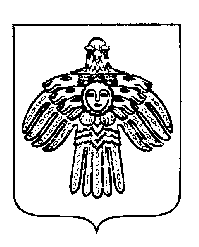  «ПЕЧОРА»  МУНИЦИПАЛЬНÖЙ  РАЙОНСААДМИНИСТРАЦИЯ ПОСТАНОВЛЕНИЕ ШУÖМПОСТАНОВЛЕНИЕ ШУÖМПОСТАНОВЛЕНИЕ ШУÖМ« 13  » августа 2018 г.г. Печора,  Республика Коми                   №    891          .  О создании, охраны и содержания зеленых насаждений на территории муниципального образования городского поселения «Печора»№ п.п.АдресПредмет и месторасположение 1.д. 12/1 по ул. Строительная в г. Печора2 дерева у подъезда № 32.ЦТП № 15охранная зона магистральных трубопроводов тепловых сетей надземной прокладки3.ЦТП № 17охранная зона магистральных трубо-проводов тепловых сетей надземной прокладки4.ЦТП № 24охранная зона магистральных трубо-проводов тепловых сетей надземной прокладки